 STUDENT EMERGENCY FORM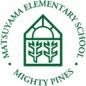 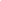 DEMOGRAPHIC INFORMATIONDEMOGRAPHIC INFORMATIONDEMOGRAPHIC INFORMATIONDEMOGRAPHIC INFORMATIONDEMOGRAPHIC INFORMATIONDEMOGRAPHIC INFORMATIONDEMOGRAPHIC INFORMATIONDEMOGRAPHIC INFORMATIONDEMOGRAPHIC INFORMATIONStudent Legal Last NameStudent Legal Last NameLegal First NameLegal First NameLegal First NameLegal Middle NameGenderGradeDOBPRIMARY HOUSEHOLD:  This is the address where the student primarily lives.***Attach proof if changed from last year***PRIMARY HOUSEHOLD:  This is the address where the student primarily lives.***Attach proof if changed from last year***PRIMARY HOUSEHOLD:  This is the address where the student primarily lives.***Attach proof if changed from last year***PRIMARY HOUSEHOLD:  This is the address where the student primarily lives.***Attach proof if changed from last year***PRIMARY HOUSEHOLD:  This is the address where the student primarily lives.***Attach proof if changed from last year***PRIMARY HOUSEHOLD:  This is the address where the student primarily lives.***Attach proof if changed from last year***PRIMARY HOUSEHOLD:  This is the address where the student primarily lives.***Attach proof if changed from last year***PRIMARY HOUSEHOLD:  This is the address where the student primarily lives.***Attach proof if changed from last year***PRIMARY HOUSEHOLD:  This is the address where the student primarily lives.***Attach proof if changed from last year***Primary Household Address:Primary Household Address:Primary Household Address:Primary Household Address:Primary Household Address:Primary Household Address:Primary Household Address:Primary Household Address:Primary Household Address:Parent/Guardian 1Full Legal Name:                                                             DOB:                            Email:Full Legal Name:                                                             DOB:                            Email:Full Legal Name:                                                             DOB:                            Email:Full Legal Name:                                                             DOB:                            Email:Full Legal Name:                                                             DOB:                            Email:Full Legal Name:                                                             DOB:                            Email:Full Legal Name:                                                             DOB:                            Email:Full Legal Name:                                                             DOB:                            Email:Relationship to student:                                                          Cell Phone:                                                        Work Phone:Relationship to student:                                                          Cell Phone:                                                        Work Phone:Relationship to student:                                                          Cell Phone:                                                        Work Phone:Relationship to student:                                                          Cell Phone:                                                        Work Phone:Relationship to student:                                                          Cell Phone:                                                        Work Phone:Relationship to student:                                                          Cell Phone:                                                        Work Phone:Relationship to student:                                                          Cell Phone:                                                        Work Phone:Relationship to student:                                                          Cell Phone:                                                        Work Phone:Relationship to student:                                                          Cell Phone:                                                        Work Phone:Parent 2/other adult in household name:                                                             DOB:                            Email:Parent 2/other adult in household name:                                                             DOB:                            Email:Parent 2/other adult in household name:                                                             DOB:                            Email:Parent 2/other adult in household name:                                                             DOB:                            Email:Parent 2/other adult in household name:                                                             DOB:                            Email:Parent 2/other adult in household name:                                                             DOB:                            Email:Parent 2/other adult in household name:                                                             DOB:                            Email:Parent 2/other adult in household name:                                                             DOB:                            Email:Parent 2/other adult in household name:                                                             DOB:                            Email:Relationship to student:                                                      Cell Phone:                                                        Work Phone:Relationship to student:                                                      Cell Phone:                                                        Work Phone:Relationship to student:                                                      Cell Phone:                                                        Work Phone:Relationship to student:                                                      Cell Phone:                                                        Work Phone:Relationship to student:                                                      Cell Phone:                                                        Work Phone:Relationship to student:                                                      Cell Phone:                                                        Work Phone:Relationship to student:                                                      Cell Phone:                                                        Work Phone:Relationship to student:                                                      Cell Phone:                                                        Work Phone:Relationship to student:                                                      Cell Phone:                                                        Work Phone:SECONDARY HOUSEHOLD: *Complete this section ONLY if the parents do not live in the same household.SECONDARY HOUSEHOLD: *Complete this section ONLY if the parents do not live in the same household.SECONDARY HOUSEHOLD: *Complete this section ONLY if the parents do not live in the same household.SECONDARY HOUSEHOLD: *Complete this section ONLY if the parents do not live in the same household.SECONDARY HOUSEHOLD: *Complete this section ONLY if the parents do not live in the same household.SECONDARY HOUSEHOLD: *Complete this section ONLY if the parents do not live in the same household.SECONDARY HOUSEHOLD: *Complete this section ONLY if the parents do not live in the same household.SECONDARY HOUSEHOLD: *Complete this section ONLY if the parents do not live in the same household.SECONDARY HOUSEHOLD: *Complete this section ONLY if the parents do not live in the same household.Secondary Household Address:Secondary Household Address:Secondary Household Address:Secondary Household Address:Secondary Household Address:Secondary Household Address:Secondary Household Address:Secondary Household Address:Secondary Household Address:Parent/Guardian 2Full Legal Name:                                                      DOB:                         Email:Full Legal Name:                                                      DOB:                         Email:Full Legal Name:                                                      DOB:                         Email:Full Legal Name:                                                      DOB:                         Email:Full Legal Name:                                                      DOB:                         Email:Full Legal Name:                                                      DOB:                         Email:Full Legal Name:                                                      DOB:                         Email:Full Legal Name:                                                      DOB:                         Email:Relationship to student:                                                         Cell Phone:                                                          Work Phone:Relationship to student:                                                         Cell Phone:                                                          Work Phone:Relationship to student:                                                         Cell Phone:                                                          Work Phone:Relationship to student:                                                         Cell Phone:                                                          Work Phone:Relationship to student:                                                         Cell Phone:                                                          Work Phone:Relationship to student:                                                         Cell Phone:                                                          Work Phone:Relationship to student:                                                         Cell Phone:                                                          Work Phone:Relationship to student:                                                         Cell Phone:                                                          Work Phone:Relationship to student:                                                         Cell Phone:                                                          Work Phone:Other Parent/adult in household   Legal Name:                                                         DOB:                        Email:Other Parent/adult in household   Legal Name:                                                         DOB:                        Email:Other Parent/adult in household   Legal Name:                                                         DOB:                        Email:Other Parent/adult in household   Legal Name:                                                         DOB:                        Email:Other Parent/adult in household   Legal Name:                                                         DOB:                        Email:Other Parent/adult in household   Legal Name:                                                         DOB:                        Email:Other Parent/adult in household   Legal Name:                                                         DOB:                        Email:Other Parent/adult in household   Legal Name:                                                         DOB:                        Email:Other Parent/adult in household   Legal Name:                                                         DOB:                        Email:Relationship to student:                                                       Cell Phone:                                                           Work Phone:Relationship to student:                                                       Cell Phone:                                                           Work Phone:Relationship to student:                                                       Cell Phone:                                                           Work Phone:Relationship to student:                                                       Cell Phone:                                                           Work Phone:Relationship to student:                                                       Cell Phone:                                                           Work Phone:Relationship to student:                                                       Cell Phone:                                                           Work Phone:Relationship to student:                                                       Cell Phone:                                                           Work Phone:Relationship to student:                                                       Cell Phone:                                                           Work Phone:Relationship to student:                                                       Cell Phone:                                                           Work Phone:NON-HOUSEHOLD EMERGENCY CONTACTS: List people who can check your child out of school.NON-HOUSEHOLD EMERGENCY CONTACTS: List people who can check your child out of school.NON-HOUSEHOLD EMERGENCY CONTACTS: List people who can check your child out of school.NON-HOUSEHOLD EMERGENCY CONTACTS: List people who can check your child out of school.NON-HOUSEHOLD EMERGENCY CONTACTS: List people who can check your child out of school.NON-HOUSEHOLD EMERGENCY CONTACTS: List people who can check your child out of school.NON-HOUSEHOLD EMERGENCY CONTACTS: List people who can check your child out of school.NON-HOUSEHOLD EMERGENCY CONTACTS: List people who can check your child out of school.NON-HOUSEHOLD EMERGENCY CONTACTS: List people who can check your child out of school.Name:Name:Name:Name:DOB:Relationshipto student:Phone Number:Phone Number:Phone Number:Name:Name:Name:Name:DOB:Relationshipto student:Phone Number:Phone Number:Phone Number:Name:Name:Name:Name:DOB:Relationshipto student:Phone Number:Phone Number:Phone Number:Name:Name:Name:Name:DOB:Relationshipto student:Phone Number:Phone Number:Phone Number:Name:Name:Name:Name:DOB:Relationshipto student:Phone Number:Phone Number:Phone Number:PLEASE READ and Initial: California Education Code 49408 states that school districts can require that emergency information be kept current. Parent/guardian is responsible for notifying the school, in writing, of any telephone or address changes within three (3) days of the occurrence. If the school is unable to reach anyone on this form in an emergency or if a student is left unattended during non-school hours, the school will contact law enforcement or Child Protective Services. PLEASE READ and Initial: California Education Code 49408 states that school districts can require that emergency information be kept current. Parent/guardian is responsible for notifying the school, in writing, of any telephone or address changes within three (3) days of the occurrence. If the school is unable to reach anyone on this form in an emergency or if a student is left unattended during non-school hours, the school will contact law enforcement or Child Protective Services. PLEASE READ and Initial: California Education Code 49408 states that school districts can require that emergency information be kept current. Parent/guardian is responsible for notifying the school, in writing, of any telephone or address changes within three (3) days of the occurrence. If the school is unable to reach anyone on this form in an emergency or if a student is left unattended during non-school hours, the school will contact law enforcement or Child Protective Services. PLEASE READ and Initial: California Education Code 49408 states that school districts can require that emergency information be kept current. Parent/guardian is responsible for notifying the school, in writing, of any telephone or address changes within three (3) days of the occurrence. If the school is unable to reach anyone on this form in an emergency or if a student is left unattended during non-school hours, the school will contact law enforcement or Child Protective Services. PLEASE READ and Initial: California Education Code 49408 states that school districts can require that emergency information be kept current. Parent/guardian is responsible for notifying the school, in writing, of any telephone or address changes within three (3) days of the occurrence. If the school is unable to reach anyone on this form in an emergency or if a student is left unattended during non-school hours, the school will contact law enforcement or Child Protective Services. PLEASE READ and Initial: California Education Code 49408 states that school districts can require that emergency information be kept current. Parent/guardian is responsible for notifying the school, in writing, of any telephone or address changes within three (3) days of the occurrence. If the school is unable to reach anyone on this form in an emergency or if a student is left unattended during non-school hours, the school will contact law enforcement or Child Protective Services. PLEASE READ and Initial: California Education Code 49408 states that school districts can require that emergency information be kept current. Parent/guardian is responsible for notifying the school, in writing, of any telephone or address changes within three (3) days of the occurrence. If the school is unable to reach anyone on this form in an emergency or if a student is left unattended during non-school hours, the school will contact law enforcement or Child Protective Services. PLEASE READ and Initial: California Education Code 49408 states that school districts can require that emergency information be kept current. Parent/guardian is responsible for notifying the school, in writing, of any telephone or address changes within three (3) days of the occurrence. If the school is unable to reach anyone on this form in an emergency or if a student is left unattended during non-school hours, the school will contact law enforcement or Child Protective Services. PLEASE READ and Initial: California Education Code 49408 states that school districts can require that emergency information be kept current. Parent/guardian is responsible for notifying the school, in writing, of any telephone or address changes within three (3) days of the occurrence. If the school is unable to reach anyone on this form in an emergency or if a student is left unattended during non-school hours, the school will contact law enforcement or Child Protective Services. Parent/Guardian initials:____________Parent/Guardian initials:____________Parent/Guardian initials:____________Parent/Guardian initials:____________Parent/Guardian initials:____________Parent/Guardian initials:____________Parent/Guardian initials:____________Parent/Guardian initials:____________Parent/Guardian initials:____________HEALTH AND EMERGENCY INFORMATIONHEALTH AND EMERGENCY INFORMATIONHEALTH AND EMERGENCY INFORMATIONHEALTH AND EMERGENCY INFORMATIONHEALTH AND EMERGENCY INFORMATIONHEALTH AND EMERGENCY INFORMATIONHEALTH AND EMERGENCY INFORMATIONHEALTH AND EMERGENCY INFORMATIONHEALTH AND EMERGENCY INFORMATION⬜ Check here if student has NO KNOWN HEALTH PROBLEMS.⬜ Check here if student has KNOWN HEALTH PROBLEMS and check all that apply below.       ⬜ ADD/ADHD                                                                    ⬜ Heart Problems                       ⬜ Asthma                                                                           ⬜ Seizures       ⬜ SEVERE Allergy to: ______________                        ⬜ Diabetes ___Type I ___Type II       ⬜ Epi-Pen	                                                                         ⬜ Other: ___________________________⬜ Check here if student has NO KNOWN HEALTH PROBLEMS.⬜ Check here if student has KNOWN HEALTH PROBLEMS and check all that apply below.       ⬜ ADD/ADHD                                                                    ⬜ Heart Problems                       ⬜ Asthma                                                                           ⬜ Seizures       ⬜ SEVERE Allergy to: ______________                        ⬜ Diabetes ___Type I ___Type II       ⬜ Epi-Pen	                                                                         ⬜ Other: ___________________________⬜ Check here if student has NO KNOWN HEALTH PROBLEMS.⬜ Check here if student has KNOWN HEALTH PROBLEMS and check all that apply below.       ⬜ ADD/ADHD                                                                    ⬜ Heart Problems                       ⬜ Asthma                                                                           ⬜ Seizures       ⬜ SEVERE Allergy to: ______________                        ⬜ Diabetes ___Type I ___Type II       ⬜ Epi-Pen	                                                                         ⬜ Other: ___________________________⬜ Check here if student has NO KNOWN HEALTH PROBLEMS.⬜ Check here if student has KNOWN HEALTH PROBLEMS and check all that apply below.       ⬜ ADD/ADHD                                                                    ⬜ Heart Problems                       ⬜ Asthma                                                                           ⬜ Seizures       ⬜ SEVERE Allergy to: ______________                        ⬜ Diabetes ___Type I ___Type II       ⬜ Epi-Pen	                                                                         ⬜ Other: ___________________________⬜ Check here if student has NO KNOWN HEALTH PROBLEMS.⬜ Check here if student has KNOWN HEALTH PROBLEMS and check all that apply below.       ⬜ ADD/ADHD                                                                    ⬜ Heart Problems                       ⬜ Asthma                                                                           ⬜ Seizures       ⬜ SEVERE Allergy to: ______________                        ⬜ Diabetes ___Type I ___Type II       ⬜ Epi-Pen	                                                                         ⬜ Other: ___________________________⬜ Check here if student has NO KNOWN HEALTH PROBLEMS.⬜ Check here if student has KNOWN HEALTH PROBLEMS and check all that apply below.       ⬜ ADD/ADHD                                                                    ⬜ Heart Problems                       ⬜ Asthma                                                                           ⬜ Seizures       ⬜ SEVERE Allergy to: ______________                        ⬜ Diabetes ___Type I ___Type II       ⬜ Epi-Pen	                                                                         ⬜ Other: ___________________________⬜ Check here if student has NO KNOWN HEALTH PROBLEMS.⬜ Check here if student has KNOWN HEALTH PROBLEMS and check all that apply below.       ⬜ ADD/ADHD                                                                    ⬜ Heart Problems                       ⬜ Asthma                                                                           ⬜ Seizures       ⬜ SEVERE Allergy to: ______________                        ⬜ Diabetes ___Type I ___Type II       ⬜ Epi-Pen	                                                                         ⬜ Other: ___________________________⬜ Check here if student has NO KNOWN HEALTH PROBLEMS.⬜ Check here if student has KNOWN HEALTH PROBLEMS and check all that apply below.       ⬜ ADD/ADHD                                                                    ⬜ Heart Problems                       ⬜ Asthma                                                                           ⬜ Seizures       ⬜ SEVERE Allergy to: ______________                        ⬜ Diabetes ___Type I ___Type II       ⬜ Epi-Pen	                                                                         ⬜ Other: ___________________________⬜ Check here if student has NO KNOWN HEALTH PROBLEMS.⬜ Check here if student has KNOWN HEALTH PROBLEMS and check all that apply below.       ⬜ ADD/ADHD                                                                    ⬜ Heart Problems                       ⬜ Asthma                                                                           ⬜ Seizures       ⬜ SEVERE Allergy to: ______________                        ⬜ Diabetes ___Type I ___Type II       ⬜ Epi-Pen	                                                                         ⬜ Other: ___________________________⬜  Check here if student wears glasses/contact lenses.⬜  Check here if student wears glasses/contact lenses.⬜  Check here if student wears glasses/contact lenses.⬜  Check here if student has hearing loss or uses hearing aids.⬜  Check here if student has hearing loss or uses hearing aids.⬜  Check here if student has hearing loss or uses hearing aids.⬜  Check here if student has hearing loss or uses hearing aids.⬜  Check here if student has hearing loss or uses hearing aids.⬜  Check here if student has hearing loss or uses hearing aids.Does student have a condition that limits participation in:          ⬜ Classroom       ⬜ Physical EducationExplain:           Does student have a condition that limits participation in:          ⬜ Classroom       ⬜ Physical EducationExplain:           Does student have a condition that limits participation in:          ⬜ Classroom       ⬜ Physical EducationExplain:           Does student have a condition that limits participation in:          ⬜ Classroom       ⬜ Physical EducationExplain:           Does student have a condition that limits participation in:          ⬜ Classroom       ⬜ Physical EducationExplain:           Does student have a condition that limits participation in:          ⬜ Classroom       ⬜ Physical EducationExplain:           Does student have a condition that limits participation in:          ⬜ Classroom       ⬜ Physical EducationExplain:           Does student have a condition that limits participation in:          ⬜ Classroom       ⬜ Physical EducationExplain:           Does student have a condition that limits participation in:          ⬜ Classroom       ⬜ Physical EducationExplain:           List all medications (including dosage) taken by your child and indicate whether medication is needed at home, school, or both. Note: California Education Code 49423 requires that if medications are to be taken at school, there must be a medication form on file at school, signed by both parents and physician. Parent or guardian shall inform the school nurse or designated certificated employee of the medication being taken.               AT HOME ____________________________________________________________________               AT SCHOOL ___________________________________________________________________List all medications (including dosage) taken by your child and indicate whether medication is needed at home, school, or both. Note: California Education Code 49423 requires that if medications are to be taken at school, there must be a medication form on file at school, signed by both parents and physician. Parent or guardian shall inform the school nurse or designated certificated employee of the medication being taken.               AT HOME ____________________________________________________________________               AT SCHOOL ___________________________________________________________________List all medications (including dosage) taken by your child and indicate whether medication is needed at home, school, or both. Note: California Education Code 49423 requires that if medications are to be taken at school, there must be a medication form on file at school, signed by both parents and physician. Parent or guardian shall inform the school nurse or designated certificated employee of the medication being taken.               AT HOME ____________________________________________________________________               AT SCHOOL ___________________________________________________________________List all medications (including dosage) taken by your child and indicate whether medication is needed at home, school, or both. Note: California Education Code 49423 requires that if medications are to be taken at school, there must be a medication form on file at school, signed by both parents and physician. Parent or guardian shall inform the school nurse or designated certificated employee of the medication being taken.               AT HOME ____________________________________________________________________               AT SCHOOL ___________________________________________________________________List all medications (including dosage) taken by your child and indicate whether medication is needed at home, school, or both. Note: California Education Code 49423 requires that if medications are to be taken at school, there must be a medication form on file at school, signed by both parents and physician. Parent or guardian shall inform the school nurse or designated certificated employee of the medication being taken.               AT HOME ____________________________________________________________________               AT SCHOOL ___________________________________________________________________List all medications (including dosage) taken by your child and indicate whether medication is needed at home, school, or both. Note: California Education Code 49423 requires that if medications are to be taken at school, there must be a medication form on file at school, signed by both parents and physician. Parent or guardian shall inform the school nurse or designated certificated employee of the medication being taken.               AT HOME ____________________________________________________________________               AT SCHOOL ___________________________________________________________________List all medications (including dosage) taken by your child and indicate whether medication is needed at home, school, or both. Note: California Education Code 49423 requires that if medications are to be taken at school, there must be a medication form on file at school, signed by both parents and physician. Parent or guardian shall inform the school nurse or designated certificated employee of the medication being taken.               AT HOME ____________________________________________________________________               AT SCHOOL ___________________________________________________________________List all medications (including dosage) taken by your child and indicate whether medication is needed at home, school, or both. Note: California Education Code 49423 requires that if medications are to be taken at school, there must be a medication form on file at school, signed by both parents and physician. Parent or guardian shall inform the school nurse or designated certificated employee of the medication being taken.               AT HOME ____________________________________________________________________               AT SCHOOL ___________________________________________________________________List all medications (including dosage) taken by your child and indicate whether medication is needed at home, school, or both. Note: California Education Code 49423 requires that if medications are to be taken at school, there must be a medication form on file at school, signed by both parents and physician. Parent or guardian shall inform the school nurse or designated certificated employee of the medication being taken.               AT HOME ____________________________________________________________________               AT SCHOOL ___________________________________________________________________WHAT SPECIAL SERVICES DOES YOUR CHILD RECEIVE? (Check all boxes that apply)WHAT SPECIAL SERVICES DOES YOUR CHILD RECEIVE? (Check all boxes that apply)WHAT SPECIAL SERVICES DOES YOUR CHILD RECEIVE? (Check all boxes that apply)WHAT SPECIAL SERVICES DOES YOUR CHILD RECEIVE? (Check all boxes that apply)WHAT SPECIAL SERVICES DOES YOUR CHILD RECEIVE? (Check all boxes that apply)WHAT SPECIAL SERVICES DOES YOUR CHILD RECEIVE? (Check all boxes that apply)WHAT SPECIAL SERVICES DOES YOUR CHILD RECEIVE? (Check all boxes that apply)WHAT SPECIAL SERVICES DOES YOUR CHILD RECEIVE? (Check all boxes that apply)WHAT SPECIAL SERVICES DOES YOUR CHILD RECEIVE? (Check all boxes that apply)⬜ Resource (RSP)    	                       ⬜ 504          ⬜ Speech & Language         	⬜ Gifted (GATE)⬜ Special Day Class (SDC)  	        ⬜ IEP	  ⬜ English Learner Support        ⬜ NONE⬜ Resource (RSP)    	                       ⬜ 504          ⬜ Speech & Language         	⬜ Gifted (GATE)⬜ Special Day Class (SDC)  	        ⬜ IEP	  ⬜ English Learner Support        ⬜ NONE⬜ Resource (RSP)    	                       ⬜ 504          ⬜ Speech & Language         	⬜ Gifted (GATE)⬜ Special Day Class (SDC)  	        ⬜ IEP	  ⬜ English Learner Support        ⬜ NONE⬜ Resource (RSP)    	                       ⬜ 504          ⬜ Speech & Language         	⬜ Gifted (GATE)⬜ Special Day Class (SDC)  	        ⬜ IEP	  ⬜ English Learner Support        ⬜ NONE⬜ Resource (RSP)    	                       ⬜ 504          ⬜ Speech & Language         	⬜ Gifted (GATE)⬜ Special Day Class (SDC)  	        ⬜ IEP	  ⬜ English Learner Support        ⬜ NONE⬜ Resource (RSP)    	                       ⬜ 504          ⬜ Speech & Language         	⬜ Gifted (GATE)⬜ Special Day Class (SDC)  	        ⬜ IEP	  ⬜ English Learner Support        ⬜ NONE⬜ Resource (RSP)    	                       ⬜ 504          ⬜ Speech & Language         	⬜ Gifted (GATE)⬜ Special Day Class (SDC)  	        ⬜ IEP	  ⬜ English Learner Support        ⬜ NONE⬜ Resource (RSP)    	                       ⬜ 504          ⬜ Speech & Language         	⬜ Gifted (GATE)⬜ Special Day Class (SDC)  	        ⬜ IEP	  ⬜ English Learner Support        ⬜ NONE⬜ Resource (RSP)    	                       ⬜ 504          ⬜ Speech & Language         	⬜ Gifted (GATE)⬜ Special Day Class (SDC)  	        ⬜ IEP	  ⬜ English Learner Support        ⬜ NONESpecial Instructions/Comments (Medical 504 Plan, special health needs, emergency care plan, etc.):Special Instructions/Comments (Medical 504 Plan, special health needs, emergency care plan, etc.):Special Instructions/Comments (Medical 504 Plan, special health needs, emergency care plan, etc.):Special Instructions/Comments (Medical 504 Plan, special health needs, emergency care plan, etc.):Special Instructions/Comments (Medical 504 Plan, special health needs, emergency care plan, etc.):Special Instructions/Comments (Medical 504 Plan, special health needs, emergency care plan, etc.):Special Instructions/Comments (Medical 504 Plan, special health needs, emergency care plan, etc.):Special Instructions/Comments (Medical 504 Plan, special health needs, emergency care plan, etc.):Special Instructions/Comments (Medical 504 Plan, special health needs, emergency care plan, etc.):EMERGENCY AUTHORIZATIONEMERGENCY AUTHORIZATIONEMERGENCY AUTHORIZATIONEMERGENCY AUTHORIZATIONEMERGENCY AUTHORIZATIONEMERGENCY AUTHORIZATIONEMERGENCY AUTHORIZATIONEMERGENCY AUTHORIZATIONEMERGENCY AUTHORIZATIONIn the event of an emergency, when a parent/guardian is unavailable, I authorize school personnel to make such arrangements for my child to receive medical/hospital care, including necessary transportation, in accordance with their best judgment. I further authorize the physician named below to undertake such care of my child, as he/she considers necessary. In the event said physician is not available, I authorize such care and treatment to be performed by a licensed physician or surgeon. I understand that the parent or guardian is responsible for the cost of such emergency care.Physician Name __________________________________ Phone ________________ Pager _____________Emergency Facility and Phone Number ________________________________________________________Does this student have health insurance?  ⬜ Yes   ⬜ No         Does this student have dental insurance?  ⬜ Yes  ⬜ NoName of Insurance or Health Plan Provider: __________________ Student’s Medical Record Number: _____________If not, I give permission to SCUSD to share this information to help apply for health insurance for my child.  ⬜ Yes  ⬜ NoIn the event of an emergency, when a parent/guardian is unavailable, I authorize school personnel to make such arrangements for my child to receive medical/hospital care, including necessary transportation, in accordance with their best judgment. I further authorize the physician named below to undertake such care of my child, as he/she considers necessary. In the event said physician is not available, I authorize such care and treatment to be performed by a licensed physician or surgeon. I understand that the parent or guardian is responsible for the cost of such emergency care.Physician Name __________________________________ Phone ________________ Pager _____________Emergency Facility and Phone Number ________________________________________________________Does this student have health insurance?  ⬜ Yes   ⬜ No         Does this student have dental insurance?  ⬜ Yes  ⬜ NoName of Insurance or Health Plan Provider: __________________ Student’s Medical Record Number: _____________If not, I give permission to SCUSD to share this information to help apply for health insurance for my child.  ⬜ Yes  ⬜ NoIn the event of an emergency, when a parent/guardian is unavailable, I authorize school personnel to make such arrangements for my child to receive medical/hospital care, including necessary transportation, in accordance with their best judgment. I further authorize the physician named below to undertake such care of my child, as he/she considers necessary. In the event said physician is not available, I authorize such care and treatment to be performed by a licensed physician or surgeon. I understand that the parent or guardian is responsible for the cost of such emergency care.Physician Name __________________________________ Phone ________________ Pager _____________Emergency Facility and Phone Number ________________________________________________________Does this student have health insurance?  ⬜ Yes   ⬜ No         Does this student have dental insurance?  ⬜ Yes  ⬜ NoName of Insurance or Health Plan Provider: __________________ Student’s Medical Record Number: _____________If not, I give permission to SCUSD to share this information to help apply for health insurance for my child.  ⬜ Yes  ⬜ NoIn the event of an emergency, when a parent/guardian is unavailable, I authorize school personnel to make such arrangements for my child to receive medical/hospital care, including necessary transportation, in accordance with their best judgment. I further authorize the physician named below to undertake such care of my child, as he/she considers necessary. In the event said physician is not available, I authorize such care and treatment to be performed by a licensed physician or surgeon. I understand that the parent or guardian is responsible for the cost of such emergency care.Physician Name __________________________________ Phone ________________ Pager _____________Emergency Facility and Phone Number ________________________________________________________Does this student have health insurance?  ⬜ Yes   ⬜ No         Does this student have dental insurance?  ⬜ Yes  ⬜ NoName of Insurance or Health Plan Provider: __________________ Student’s Medical Record Number: _____________If not, I give permission to SCUSD to share this information to help apply for health insurance for my child.  ⬜ Yes  ⬜ NoIn the event of an emergency, when a parent/guardian is unavailable, I authorize school personnel to make such arrangements for my child to receive medical/hospital care, including necessary transportation, in accordance with their best judgment. I further authorize the physician named below to undertake such care of my child, as he/she considers necessary. In the event said physician is not available, I authorize such care and treatment to be performed by a licensed physician or surgeon. I understand that the parent or guardian is responsible for the cost of such emergency care.Physician Name __________________________________ Phone ________________ Pager _____________Emergency Facility and Phone Number ________________________________________________________Does this student have health insurance?  ⬜ Yes   ⬜ No         Does this student have dental insurance?  ⬜ Yes  ⬜ NoName of Insurance or Health Plan Provider: __________________ Student’s Medical Record Number: _____________If not, I give permission to SCUSD to share this information to help apply for health insurance for my child.  ⬜ Yes  ⬜ NoIn the event of an emergency, when a parent/guardian is unavailable, I authorize school personnel to make such arrangements for my child to receive medical/hospital care, including necessary transportation, in accordance with their best judgment. I further authorize the physician named below to undertake such care of my child, as he/she considers necessary. In the event said physician is not available, I authorize such care and treatment to be performed by a licensed physician or surgeon. I understand that the parent or guardian is responsible for the cost of such emergency care.Physician Name __________________________________ Phone ________________ Pager _____________Emergency Facility and Phone Number ________________________________________________________Does this student have health insurance?  ⬜ Yes   ⬜ No         Does this student have dental insurance?  ⬜ Yes  ⬜ NoName of Insurance or Health Plan Provider: __________________ Student’s Medical Record Number: _____________If not, I give permission to SCUSD to share this information to help apply for health insurance for my child.  ⬜ Yes  ⬜ NoIn the event of an emergency, when a parent/guardian is unavailable, I authorize school personnel to make such arrangements for my child to receive medical/hospital care, including necessary transportation, in accordance with their best judgment. I further authorize the physician named below to undertake such care of my child, as he/she considers necessary. In the event said physician is not available, I authorize such care and treatment to be performed by a licensed physician or surgeon. I understand that the parent or guardian is responsible for the cost of such emergency care.Physician Name __________________________________ Phone ________________ Pager _____________Emergency Facility and Phone Number ________________________________________________________Does this student have health insurance?  ⬜ Yes   ⬜ No         Does this student have dental insurance?  ⬜ Yes  ⬜ NoName of Insurance or Health Plan Provider: __________________ Student’s Medical Record Number: _____________If not, I give permission to SCUSD to share this information to help apply for health insurance for my child.  ⬜ Yes  ⬜ NoIn the event of an emergency, when a parent/guardian is unavailable, I authorize school personnel to make such arrangements for my child to receive medical/hospital care, including necessary transportation, in accordance with their best judgment. I further authorize the physician named below to undertake such care of my child, as he/she considers necessary. In the event said physician is not available, I authorize such care and treatment to be performed by a licensed physician or surgeon. I understand that the parent or guardian is responsible for the cost of such emergency care.Physician Name __________________________________ Phone ________________ Pager _____________Emergency Facility and Phone Number ________________________________________________________Does this student have health insurance?  ⬜ Yes   ⬜ No         Does this student have dental insurance?  ⬜ Yes  ⬜ NoName of Insurance or Health Plan Provider: __________________ Student’s Medical Record Number: _____________If not, I give permission to SCUSD to share this information to help apply for health insurance for my child.  ⬜ Yes  ⬜ NoIn the event of an emergency, when a parent/guardian is unavailable, I authorize school personnel to make such arrangements for my child to receive medical/hospital care, including necessary transportation, in accordance with their best judgment. I further authorize the physician named below to undertake such care of my child, as he/she considers necessary. In the event said physician is not available, I authorize such care and treatment to be performed by a licensed physician or surgeon. I understand that the parent or guardian is responsible for the cost of such emergency care.Physician Name __________________________________ Phone ________________ Pager _____________Emergency Facility and Phone Number ________________________________________________________Does this student have health insurance?  ⬜ Yes   ⬜ No         Does this student have dental insurance?  ⬜ Yes  ⬜ NoName of Insurance or Health Plan Provider: __________________ Student’s Medical Record Number: _____________If not, I give permission to SCUSD to share this information to help apply for health insurance for my child.  ⬜ Yes  ⬜ NoThe information provided is accurate to the best of my knowledge, and I understand my responsibility.________________________________________________________________________________________________Signature of Legal Parent/Guardian Registering Student	               Relationship to Student	         DateThe information provided is accurate to the best of my knowledge, and I understand my responsibility.________________________________________________________________________________________________Signature of Legal Parent/Guardian Registering Student	               Relationship to Student	         DateThe information provided is accurate to the best of my knowledge, and I understand my responsibility.________________________________________________________________________________________________Signature of Legal Parent/Guardian Registering Student	               Relationship to Student	         DateThe information provided is accurate to the best of my knowledge, and I understand my responsibility.________________________________________________________________________________________________Signature of Legal Parent/Guardian Registering Student	               Relationship to Student	         DateThe information provided is accurate to the best of my knowledge, and I understand my responsibility.________________________________________________________________________________________________Signature of Legal Parent/Guardian Registering Student	               Relationship to Student	         DateThe information provided is accurate to the best of my knowledge, and I understand my responsibility.________________________________________________________________________________________________Signature of Legal Parent/Guardian Registering Student	               Relationship to Student	         DateThe information provided is accurate to the best of my knowledge, and I understand my responsibility.________________________________________________________________________________________________Signature of Legal Parent/Guardian Registering Student	               Relationship to Student	         DateThe information provided is accurate to the best of my knowledge, and I understand my responsibility.________________________________________________________________________________________________Signature of Legal Parent/Guardian Registering Student	               Relationship to Student	         DateThe information provided is accurate to the best of my knowledge, and I understand my responsibility.________________________________________________________________________________________________Signature of Legal Parent/Guardian Registering Student	               Relationship to Student	         Date